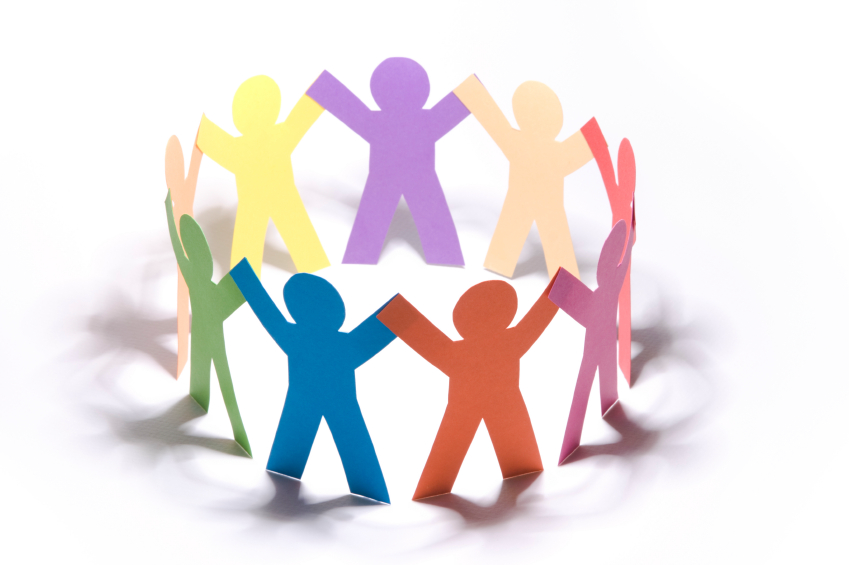 тема: потребности человекацели:Образовательные:- обеспечить усвоение   понимание потребностей человека;- обеспечить понимание видов потребностей, роль потребностей в жизни человека;- обобщить и систематизировать  знания по теме «Человек и общество»;- отработать навыки монологической речи;- добиться усвоения учащимися понятий: потребности, первичные и вторичные потребностиРазвивающие:  создать условия для развития познавательного интереса и мотивации к учебной деятельности на примере тесной связи изучаемого материала с жизнью; для  развития у учащихся творческих способностей, логического мышления, умения находить причинно-следственные связи событий; для  развития  устной речи, умения аргументировать свою точку зрения.Воспитательные:  создать условия для формирования у учащихся эмоционально – ценностного отношения к изучаемому материалу;  обеспечить условия для формирования уважительного отношение к мнению другого человека. Задачи -   организация взаимодействия; усвоение знаний по теме, развитие умений и  навыков работы с документом, и иллюстрациями; развитие способностей, опыта творческой деятельности, общения.                                                                                         Материалы и оборудование к уроку:  учебник,  презентация, наглядные пособия, мультимедийный проектор, письма, карточки с заданиями.Тип урока: комбинированный.Оформление доски: на доске эпиграф: «У духа есть свои потребности, как и у тела».Жан-Жак Руссо. Проблемное задание на урок: роль потребностей в жизни каждого человека.Ход урокаПРИЛОЖЕНИЕ 1Тест 1. В-1 «Личность и социальная среда»1. Для обозначения индивидуально-психологических особенностей человека, от которых зависит успешное выполнение определенной деятельности, традиционно используют понятие: 1) индивид 2) личность 3) потребности 4) способности 2. Личность - это: 1)  продукт социального развития, или социализации,2) прирожденное качество индивида,3) тип высшей нервной деятельности4) наследственные признаки.3. Верны ли следующие суждения о роли общества в формировании личности?А. Общество способно как развивать личность, так и подавлять её.Б. Чем выше культурный уровень общества, тем меньше человек в нём ценится как личность.1) верно только А;2) верно только Б;3) верны оба суждения;4) оба суждения неверны.4. Завершите фразы: Б) Личность подразумевает способность человека….В) При формировании личности оказывает влияние…5. Установите соответствие между терминами и определениями. 1) индивид	2) индивидуальность                                А) человек как носитель определенных                                                                                                                  3)личность                                                      свойств, качеств, которые общество признает                                                                        Б) отдельный представитель человеческого общества	                                                                       В) признаки, свойственные конкретному человеку          Тест 2.  В-2         «Потребности»1. К социальным потребностям человека относится потребность1)  дышать2)  питаться3)  спать4)  общаться2. Какая из перечисленных ниже  способностей свойственна человеку и отсутствует у животных?1) способность ощущать воздействие среды2) способность воспринимать окружающую действительность3) способность делать выбор и нести за него ответственность4) способность удовлетворять свои потребности3. Первичными (биологическим, врожденными) потребностями, согласно классификации А. Маслоу, являются потребности1) престижные2) идеальные3) физиологические4) экзистенциальные4. К потребностям человека, обусловленным обществом, относится потребность в 1) трудовой деятельности2) сохранении рода3) самосохранении4) физической активности5. Вставьте вместо пропуска. Потребность в воспроизводстве рода, пище, дыхании называется ___________________________потребностью.Тест1.  В- 2 «Личность и социальная среда»1. Десятиклассник Петр интересуется математикой. Он ходит на дополнительные занятия, решает сложные задачи. В течение 3 лет он становится победителем городской олимпиады по математике. Как можно назвать качества Петра, проявляющиеся в этой деятельности? 1)задатки 2) способности 3) культура 4) потребности 2. Человек представляет собой единство составляющих: биологической и социальной. Биологически обусловлена:                        1) половая дифференциация;  2) система ценностей;3) мировоззренческая картина мира; 4) профессиональная деятельность.3. Талант - является: 1)  биологически врожденными качествами,2) результатом социального становления индивида,3) личностными чертами индивида,4)  присущ от рождения, но раскрывается  постепенно, с приобретением определенных навыков или опыта.4. Человек как один из людей:1) индивид    2) индивидуальность               3) гражданин            4) личность5 . Укажите последовательность уровней развития способностей человека 1) одаренность 2) гениальность 3)задатки 4)талант 5)способностиТест -2, В-1«Потребности»1. Для обозначения нужды (недостатка) в чем-либо необходимом для поддержания жизнедеятельности организма традиционно используют понятие: 1) потребности 2)способности 3)темперамент 4)задатки2. Верны ли следующие суждения о потребностях и способностях человека? А. Потребности мотивируют деятельность человека. Б. Под способностями человека понимают, прежде всего его знания. 1) верно только; А 2)верно только Б; 3) верны оба суждения; 4) оба суждения неверны.3. Ниже приведен ряд терминов. Все они, за исключением одного, относятся к биологическим потребностям человека. 1) питание 2) дыхание 3)творчество 4) отдых и сон 4. Укажите  духовные потребности человека: A) признание в обществе;  Б) общение;   В) пища;    Г) творчество; Д)самореализация; Е) религия. 5. Социальной сущностью человека обусловлена его потребность в: 1) подходящем жилище;2) самопознании;3) физической активности;4) самосохранении. ПРИЛОЖЕНИЕ 2ПОТРЕБНОСТЬ-ЭТО СОСТОЯНИЕ ЖИВОГО СУЩЕСТВА, ВЫРАЖАЮЩЕЕ ЕГО ЗАВИСИМОСТЬ ОТ ТОГО, ЧТО СОСТАВЛЯЕТ УСЛОВИЕ ЕГО СУЩЕСТВОВАНИЯ.У духа есть свои потребности, как и у тела.Жан-Жак РуссоКАК ПОЯВЛЯЮТСЯ И ПРОЯВЛЯЮТСЯ ПОТРЕБНОСТИ?Физкультминутка1.Человек – биологический вид.  Да2.Талант есть и у животных.      Нет3. Социальная среда не влияет на формирование личности.            Нет4. Петя хороший товарищ, заботливый друг – это характеризует  Петю как индивида.                                           Нет5. Личность контролирует поведение.  ДаДеятельность  учителяДеятельность учащихся Оборудование и наглядность1 этап. Организационный. Здравствуйте ребята.Цель: организация психологической готовности учеников к восприятию результатов работы на уроке, организация повторения  (2 мин.)Цель: заинтересовать учеников, актуализация знаний. (2 мин.) Человеческие потребности.	Что нужно человеку, чтобы жить? Чтоб было сытно и тепло в квартире! Голодному и в холоде творить Желанья нет. Еда лишь в перспективе! Допустим – сыт ты и сидишь в тепле! Но всё равно чего-то не хватает… Ведь нужно знать, что в будущем тебе Опасность и болезнь не угрожает! Сидишь здоровый, сытый, но опять Свербит в мозгу… И хочешь ты влюбиться, Чтобы любви все тонкости познать. А может даже плюнуть и жениться! Женатый, в безопасности, согрет. О, господи! Чего ещё вам надо? Чтоб о тебе узнал весь белый свет И получить за что-нибудь награду! А здесь заминка - чем хвалиться вам? Что ты с женат, в покое и достатке? Приходится работу дать мозгам, В почёте знанья и уменья хватких! Свой интеллект развив, опять решать – В какую область вам направить знанья? Как трудно человеку совмещать Потребности, способности, желанья!2. Этап постановки цели урока.Цель: актуализация имеющихся знаний по изучаемой теме( 2мин).3. Этап усвоения новых знаний.Как появляются и проявляются потребностиРассказ учителяЦель: создать условия для решения проблемного задания.(15 мин.)Какие бывают потребности?Учитель дополняет ответы обучающихся.Физиологические потребности: то без чего не может жить живой организм (движение, пища, вода, воздух, движение).Потребность в безопасности(экзистенциальная):стремление защитить себя. Свое жилище от вторжения, стихийных бедствий. Физическая безопасность- хорошее здоровье, безопасность на улицах.Социальные потребности: общение. Нахождение в коллективе.Физкультминутка. Цель: сменить вид деятельности, формировать потребность в здоровом образе жизни. (2 мин)Рассказ учителя.Престижные потребности: стремление выделиться  служебным ростом, высоким статусом.Духовные потребности стремление к творчеству, самореализации.Организует закрепление.Учитель организуют самостоятельную работу в парах.Цель: развитие навыков монологической речи, создание условий для аналитической деятельности учащихся.4. Этап закрепления знаний.Цель: систематизировать знания по изученной теме, выявить возможные пробелы. (5 мин.) Организует закрепление.Низшие потребности присущи всем людям.Потребности влияют на формирование личности5. Вывод.6. РефлексияЦель: актуализация полученных знаний на уроке. (2 мин.)Учитель вручает письма и спрашивает, как потребность реализуется при написании письма. Угощает конфетами под названием «Физиологическая потребность»7.Этап информирования учащихся о домашнем задании.Цель: дать представление о требованиях к будущему уроку. (2 мин).Урок окончен. Я благодарю Вас, до свидания!Приветствуют учителя. Пишут тест «Личность и социальная среда» ПРИЛОЖЕНИЕ1Слушают стихотворение. Отвечают на вопрос. Что хотелось бы им в ближайшие 5 минут.  Ученики формулируют тему урока и цели. Записывают тему урока и первый пункт плана.Записывают и объясняют термин «потребности».Строят цепочку. Записывают в тетрадь.Записывают 2 пункт плана.Отвечают на вопрос.Делают записи в тетради.Отвечают на вопрос. Делают записи в тетради.Отвечают на вопросы «да» или «нет». «Да» - стоят, «нет»- сидят.ПРИЛОЖЕНИЕ 2Отвечают на вопрос. Что бывает престижным, что такое престиж? (необычный эффект, оценка социальной роли или действия).Отвечают на вопрос, какие потребности будут считаться первичными, а какие вторичными?Отвечают на вопрос, какие потребности сложнее всего удовлетворить? Могут ли быть одинаковые потребности у разных людей?Работают с текстами. Отвечают на вопросы.Выполняют проблемное задание.Выполнят тестовое задание.ПРИЛОЖЕНИЕ 1Рефлексиясегодня я узнал…я понял, что…теперь я могу…Записывают домашнее задание.Оформление доски: эпиграф. Написано проблемное задание на урок: роль потребностей в жизни каждого человека. План урока:1. Человек и его потребности. 2. Какие виды потребностей могут быть у людей?3. потребности и наша жизнь. В правом верхнем углу задание на дом.  План урока.Слайд 1 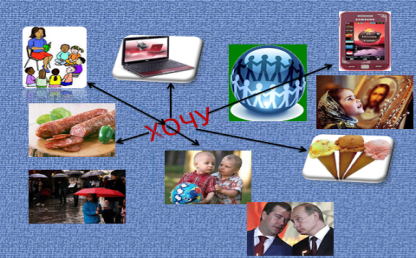 Слайд 2,3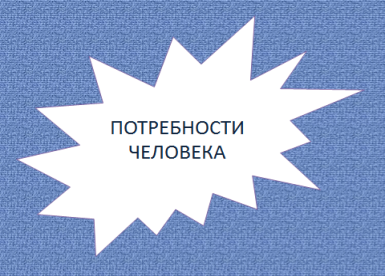 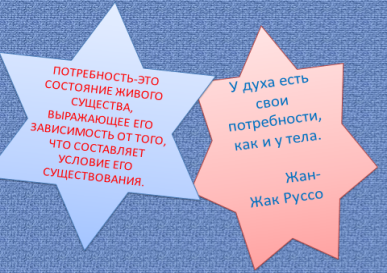 Слайд 4,5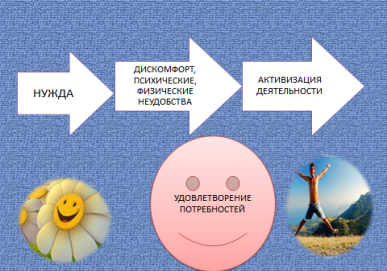 Слайд6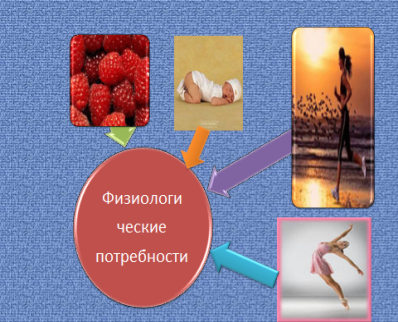 Слайд 7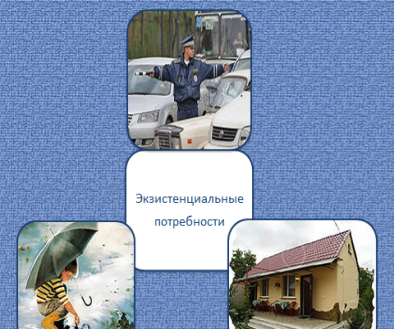 Слайд 8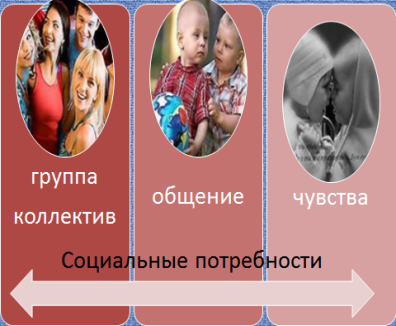 Слайд 9Слайд 10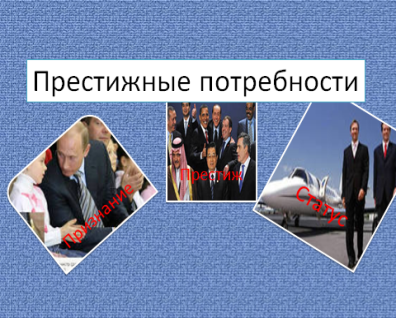 Слайд 11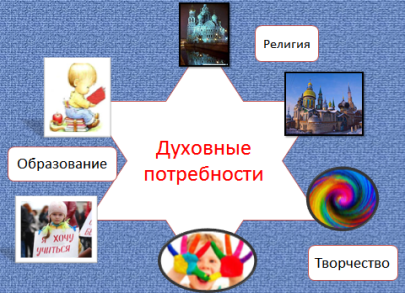 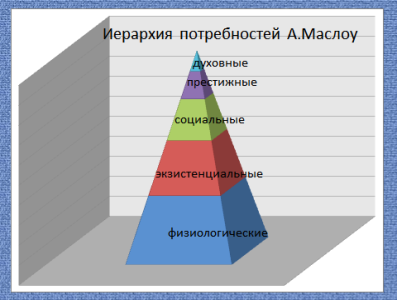 Слайд 12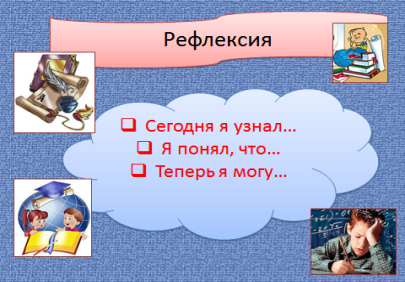 Слайд 13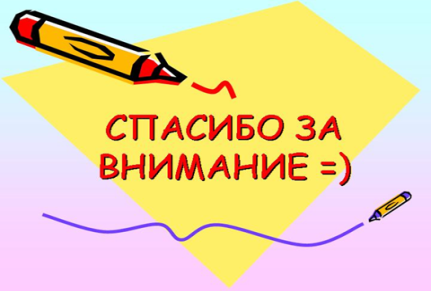 